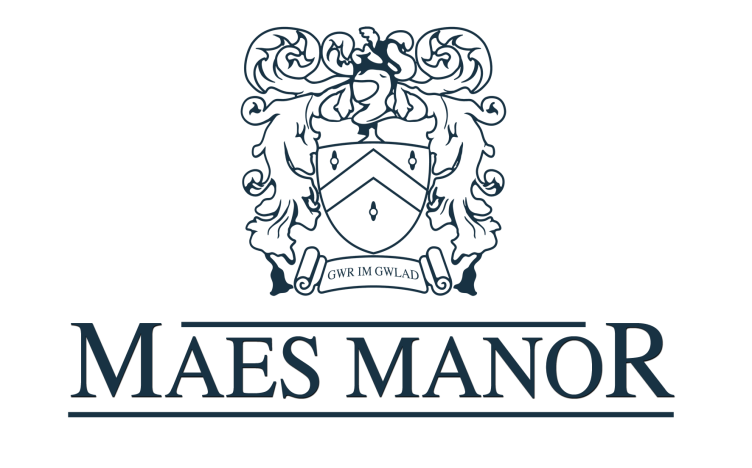 Prom Brochure 2018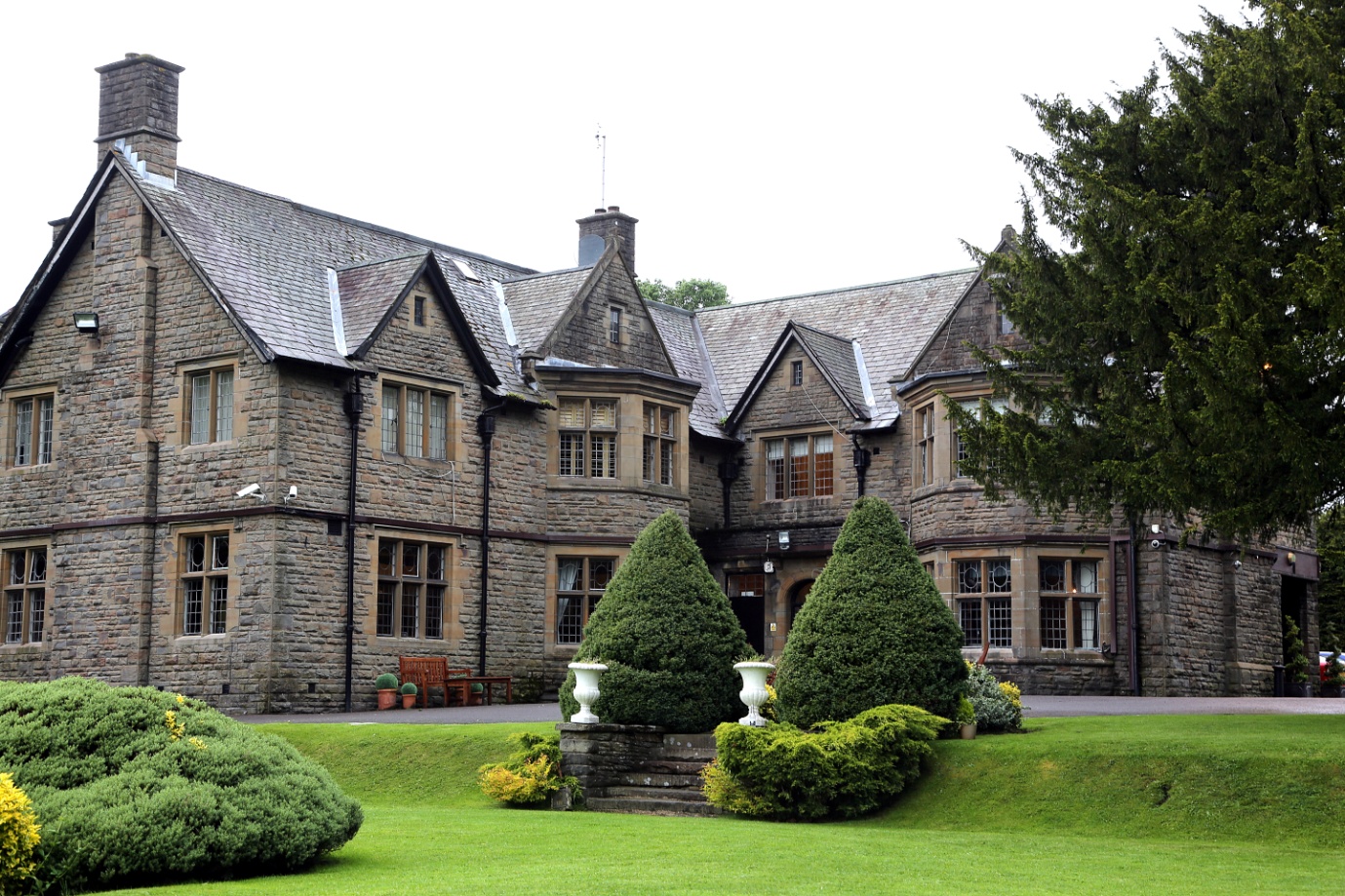 Prom Information

Compulsory Security Charge - £180.00Resident DJ - £240.00 (no outside DJ’s allowed Bands or Singers welcome)Resident Photographer (Optional) – Priced per photoPlease choose between the dining options below Hog Roast - £17.00 per personFresh spit roasted pork with bramley apple sauce, homemade stuffing, crackling hot new potatoes, bread rolls, potato salad, coleslaw and tomato & onion salad.Signature Buffet - £17.00 (4 options) or £19.00 (6 options)This buffet includes a mixed sandwich platter made up of ham, cheese, tuna mayonnaise and egg mayonnaise fillings, potato salad, tomato and onion salad, and homemade coleslaw.  Then choose your additional options from the signature buffet menu, in our banqueting brochure.Hot Buffet - £18.00 per personThis hot station buffet will typically include two main dishes, two accompaniment dishes plus a vegetarian option, coleslaw, potato salad and tomato and onion salad. For example, homemade lasagne, homemade chicken curry, chips, rice, popadoms, chutney, coleslaw, potato salad and tomato and onion salad. Your events coordinator will be happy to discuss dish options with you.Deserts - £3.95A desert option can be added to any of the above menus. Please see our banqueting brochure for full details on our desert choices.Hot Sit down MealsWe can provide a one, two or three course sit down, served meal with all the trimmings. Full information on menu choices and prices can be found in our banqueting/wedding brochures.Optional ExtrasAll Bookings will require a non refundable deposit of £500 to secure your required date.If you would like to make a booking please contact our friendly reception team via telephone or e-mail from 7am – 11pm.The Maes Manor HotelMaesrudded Lane, Blackwood, Gwent, NP12 0AG01495 220011				     	           info@maesmanor.comITEMPRICEJugs of Juice£5.00 per jugNon Alcoholic Arrival Drinks£3.00 per personAlcoholic Arrival DrinksSee Banqueting BrochureTwin Chocolate Fountain & Various Dips£295Chair Covers with Coloured Sash/Bow£3Fairy light Curtain Backdrop£200Sweet Cart£175Fishbowl  Table Centrepieces£10Candelabra or Martini  Table   Centrepieces£15Fireworks Display£TBA